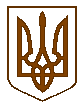 СЛАВУТСЬКА    МІСЬКА    РАДАХМЕЛЬНИЦЬКОЇ    ОБЛАСТІР І Ш Е Н Н Я22 сесії міської ради  VІІІ скликанняПро розгляд звіту Комунального підприємства«СЛАВУТА-СЕРВІС» Славутської міської радипро списання транспортного засобуРозглянувши звіт Комунального підприємства «СЛАВУТА-СЕРВІС» Славутської міської ради за вх. №1016/04-30 від 10.11.2022 про списання майна комунальної власності – транспортного засобу відповідно до рішення Славутської міської ради від 17.06.2022 №23-18/2022 «Про розгляд звернення начальника Комунального підприємства «СЛАВУТА-СЕРВІС» Славутської міської ради Сергія СМЕРНІНА щодо надання згоди на списання транспортного засобу», керуючись ст. 25, ч. 5 ст. 60 Закону України «Про місцеве самоврядування в Україні», п.п. 4.7, 4.11 Порядку списання об’єктів права комунальної власності Славутської міської об’єднаної територіальної громади, затвердженого рішенням Славутської міської ради від 29.11.2019 № 10-47/2019 із змінами, внесеними рішенням Славутської міської ради від 14.02.2020. № 19-49/2020, Славутська міська рада ВИРІШИЛА:1. Взяти до відома звіт Комунального підприємства «СЛАВУТА-СЕРВІС» Славутської міської ради про списання майна комунальної власності, затверджений начальником Комунального підприємства «СЛАВУТА-СЕРВІС» Славутської міської ради від 10.11.2022 року (додається).Кошти в сумі 870,00 грн, що надійшли в результаті списання майна, перераховані до бюджету Славутської міської територіальної громади.2. Комунальному підприємству «СЛАВУТА-СЕРВІС» Славутської міської ради (Сергій СМЕРНІН) зняти з балансу комунальне майно, зазначене у звіті, відобразивши дану операцію в документах бухгалтерського обліку відповідно до вимог чинного законодавства.3. Контроль за виконанням цього рішення покласти на постійну комісію з питань регулювання земельних відносин, комунального майна та адміністративно-територіального устрою (Віктор ГАРБАРУК), а організацію його виконання – на заступника міського голови з питань діяльності виконавчих органів ради Людмилу КАЛЮЖНЮК.Міський голова                                                                                  Василь СИДОР07 грудня 2022 р.Славута№ 26-22/2022